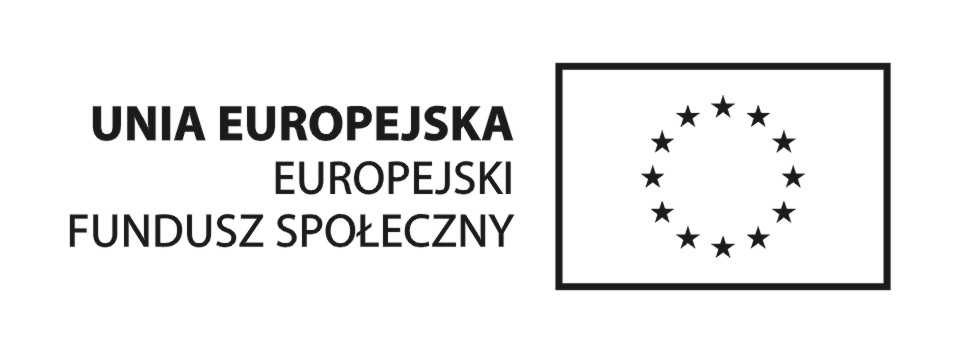 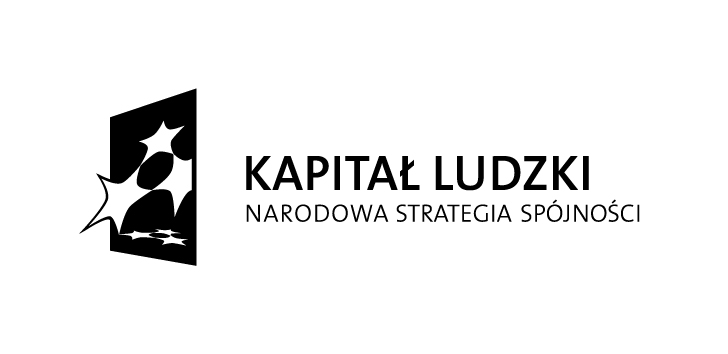 Załącznik nr 1 do Wniosku o organizację stażuPROGRAM STAŻUdo projektu „ Aktywni pomimo ...” Pracodawca (data, pieczęć i podpis)								 Beneficjent (data, pieczęć i podpis)Nazwa zawodu lub specjalności, zgodnie z klasyfikacją zawodów i specjalności dla potrzeb rynkupracyStanowisko pracyOkres odbywania stażu(wypełnia Beneficjent)oddoZakres zadań wykonywanych przez stażystęZakres zadań wykonywanych przez stażystęZakres zadań wykonywanych przez stażystęZakres zadań wykonywanych przez stażystęZakres zadań wykonywanych przez stażystęI - VI miesiąc1. Przyjęcie stażysty do organizacji – pierwsze dni na stażuRozmowa z pracodawcą i przekazanie stażyście podstawowych informacji o firmie / instytucji- Historia firmy- Struktura firmy i najważniejsze zadania jednostek organizacyjnych- Sposób organizacji pracy- Kultura organizacji/wartości/zasady i kodeksy etyczneOmówienie z opiekunem stażu programu przebiegu stażuZapoznanie stażysty z:- Zasadami pracy kierownika/opiekuna stażu- Organizacja pracy na stanowisku pracy i komórce organizacyjnej- Dokumentami ( regulaminem pracy, organizacyjnym, wynagradzania, premiowania i nagradzani, procedurami , instrukcjami i formularzami występującymi na stanowisku pracy)- Współpracownikami- innymi działami w firmie/instytucjiPrzeszkolenie stażysty w zakresie przepisów BHP i PPOŻComiesięczne spotkania z opiekunem stażu omawiające jego przebieg, poziom opanowania zadań zawodowych, sprawozdanie z przebiegu stażu zawodowego.3. Zakończenie stażuOmówienie sprawozdania końcowego z przebiegu stażuWydanie opinii o przebiegu stażu zawodowegoPodsumowanie przebiegu stażu i ustalenia na przyszłość1. Przyjęcie stażysty do organizacji – pierwsze dni na stażuRozmowa z pracodawcą i przekazanie stażyście podstawowych informacji o firmie / instytucji- Historia firmy- Struktura firmy i najważniejsze zadania jednostek organizacyjnych- Sposób organizacji pracy- Kultura organizacji/wartości/zasady i kodeksy etyczneOmówienie z opiekunem stażu programu przebiegu stażuZapoznanie stażysty z:- Zasadami pracy kierownika/opiekuna stażu- Organizacja pracy na stanowisku pracy i komórce organizacyjnej- Dokumentami ( regulaminem pracy, organizacyjnym, wynagradzania, premiowania i nagradzani, procedurami , instrukcjami i formularzami występującymi na stanowisku pracy)- Współpracownikami- innymi działami w firmie/instytucjiPrzeszkolenie stażysty w zakresie przepisów BHP i PPOŻComiesięczne spotkania z opiekunem stażu omawiające jego przebieg, poziom opanowania zadań zawodowych, sprawozdanie z przebiegu stażu zawodowego.3. Zakończenie stażuOmówienie sprawozdania końcowego z przebiegu stażuWydanie opinii o przebiegu stażu zawodowegoPodsumowanie przebiegu stażu i ustalenia na przyszłość1. Przyjęcie stażysty do organizacji – pierwsze dni na stażuRozmowa z pracodawcą i przekazanie stażyście podstawowych informacji o firmie / instytucji- Historia firmy- Struktura firmy i najważniejsze zadania jednostek organizacyjnych- Sposób organizacji pracy- Kultura organizacji/wartości/zasady i kodeksy etyczneOmówienie z opiekunem stażu programu przebiegu stażuZapoznanie stażysty z:- Zasadami pracy kierownika/opiekuna stażu- Organizacja pracy na stanowisku pracy i komórce organizacyjnej- Dokumentami ( regulaminem pracy, organizacyjnym, wynagradzania, premiowania i nagradzani, procedurami , instrukcjami i formularzami występującymi na stanowisku pracy)- Współpracownikami- innymi działami w firmie/instytucjiPrzeszkolenie stażysty w zakresie przepisów BHP i PPOŻComiesięczne spotkania z opiekunem stażu omawiające jego przebieg, poziom opanowania zadań zawodowych, sprawozdanie z przebiegu stażu zawodowego.3. Zakończenie stażuOmówienie sprawozdania końcowego z przebiegu stażuWydanie opinii o przebiegu stażu zawodowegoPodsumowanie przebiegu stażu i ustalenia na przyszłość1. Przyjęcie stażysty do organizacji – pierwsze dni na stażuRozmowa z pracodawcą i przekazanie stażyście podstawowych informacji o firmie / instytucji- Historia firmy- Struktura firmy i najważniejsze zadania jednostek organizacyjnych- Sposób organizacji pracy- Kultura organizacji/wartości/zasady i kodeksy etyczneOmówienie z opiekunem stażu programu przebiegu stażuZapoznanie stażysty z:- Zasadami pracy kierownika/opiekuna stażu- Organizacja pracy na stanowisku pracy i komórce organizacyjnej- Dokumentami ( regulaminem pracy, organizacyjnym, wynagradzania, premiowania i nagradzani, procedurami , instrukcjami i formularzami występującymi na stanowisku pracy)- Współpracownikami- innymi działami w firmie/instytucjiPrzeszkolenie stażysty w zakresie przepisów BHP i PPOŻComiesięczne spotkania z opiekunem stażu omawiające jego przebieg, poziom opanowania zadań zawodowych, sprawozdanie z przebiegu stażu zawodowego.3. Zakończenie stażuOmówienie sprawozdania końcowego z przebiegu stażuWydanie opinii o przebiegu stażu zawodowegoPodsumowanie przebiegu stażu i ustalenia na przyszłośćRodzaj uzyskanych kwalifikacji lub umiejętności zawodowychImię i nazwisko opiekunaStanowisko zajmowane przez opiekunaPosiadane kwalifikacje i uprawnienia zawodowe opiekunaSposób potwierdzenia nabytych przez stażystę kwalifikacji lub umiejetności zawodowych